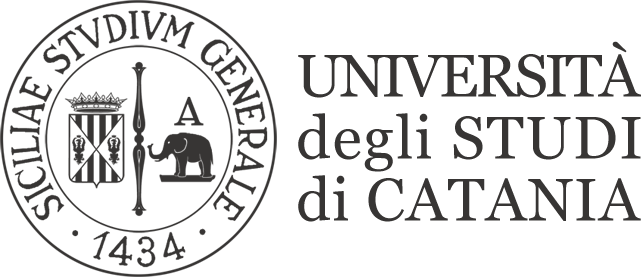 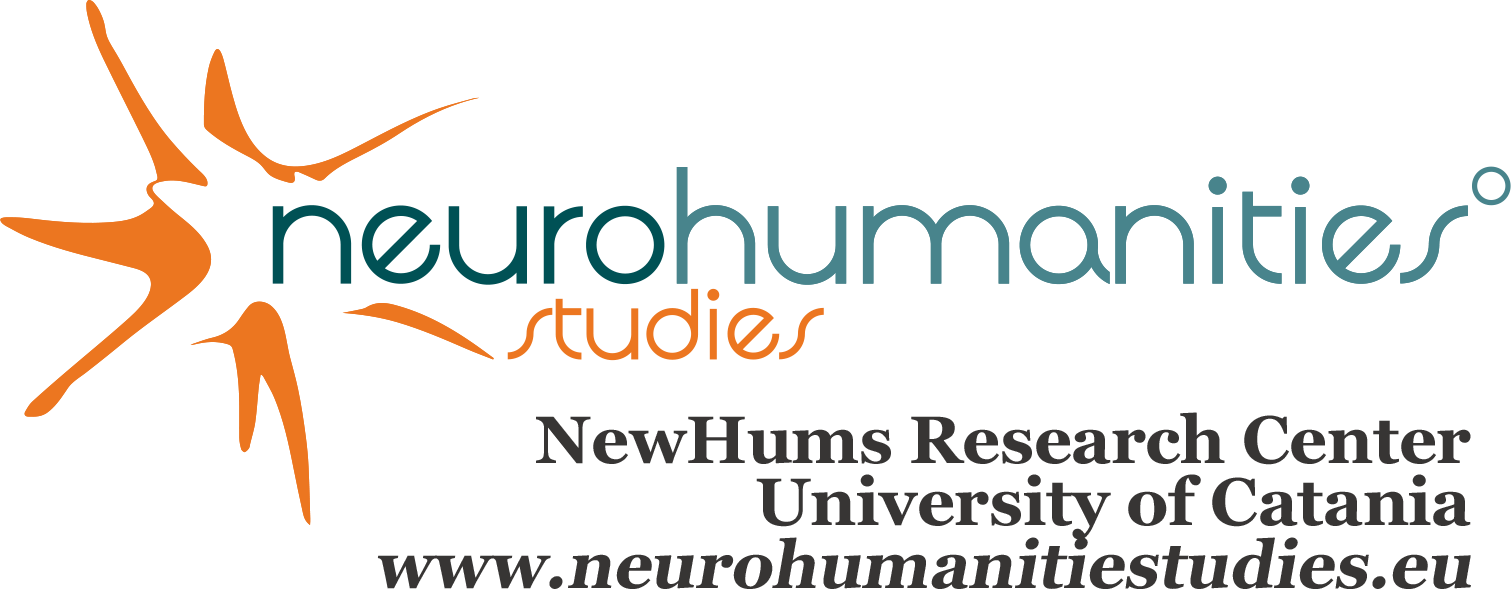 NewHums Research Centre – Neurocognitive and Humanities StudiesInternational NeuroHumanities Studies NetworkUniversity of Catania6th NHS Dialogue 2019Beauty and Embodiment in the Arts24-25 May 2019Catania, Benedictine Monastry, Machiavelli Theatre24th May Coro di Notte, Benedictine Monastery9.30-9.45Opening and welcomeRector MagnificusHead of the Department DISUM9.45 - 10.15Renata Gambino, Grazia Pulvirenti Tracing embodiment in the Eighteenth CenturyChair: …10.15 - 10.45Amy CookCognitive contagion: thinking with and through theatre10.45 - 11.00Discussion11.00 - 11.30 Coffee Break11.30 - 12.00Alexander Bergs Language and Embodiment 12.00 - 12.30Sara UboldiMetamorphosis, Deixis and Embodiment. A case study: Lampedusa’s final masterpiece Lighea12.30 - 13.00Discussion 13.00-15.00LunchChair: Daniela Giordano15.00 - 15.45Vittorio GalleseEmbodied Simulation and its Role in Aesthetic Experience15.45 - 16.15Discussion16.15 - 16.45Fausto Caruana The Double Life of Facial Expressions, from emotional displays to communicative gestures16.45 - 17.15Coffee Break17.15 - 17.45Stefano Ballerio"Passion”: Embodiment, Interpretation, and the Language of Emotions17.45 - 18.15Pierre Louis PatoineJoycean Text / Empathic Reader: A Modest Contribution to Literary Neuroaesthetics18.15 - 19.00Discussion20.30Social Dinner25th May Coro di Notte, Benedictine MonasteryChair: …9.30 - 10.15Monika FludernikThe Sublime as Embodied Aesthetic10.15 - 10.45Discussion10.45 - 11.15Jan SöffnerThe Bodily Meaning of Narrative. Why language processing is such a hard task for AI11.15 - 11.45Coffee Break11.45 - 12.15Pascal Nicklas & Emine GurbutzEmotional Contagion in Reading Fiction: Insights from Psychological Responses12.15 - 12.45DiscussionLunch Machiavelli TheatreChair: …15.00 - 15.30Benito Elìas GarcìaSome Challenges of embodying Japanese Aesthetics15.30 - 16.00Semir ZekiBeauty in the Brain16.00 - 17.30Final Roundtable